Job title:	Governance Assistant  Grade:				Grade 4Directly responsible to:	Business Support Team LeaderDirectly responsible for:	N/A Location:	Office of the West Midlands Police and Crime CommissionerJob Purpose:To provide clerical and administrative support to meet the organisational needs of the Office of the Police and Crime Commissioner.Personnel SpecificationJOB DESCRIPTIONMain duties and responsibilities:Provide general clerical and administration support to include filing of records, sending emails and administration of post and mail. Arrange and service meetings, including the production of accurate and high quality minutes or notes.Organising events and training, ensuring all relevant delegates are invited and dealing with correspondence regarding bookings and sending out follow up resources. Including booking venues, catering and providing reception services etc. Supporting the collation, logging and monitoring of feedback.Respond to telephone, email and face to face enquiries and provide excellent customer service. Maintain and operate efficient and effective record keeping and filing within shared systems ensuring they are updated and stored appropriately. Keeping distribution lists up to date, and supporting around disseminating opportunities/updates to stakeholders.Maintaining the shared calendars to ensure all meetings are present and up to date. Produce and maintain a wide range of documents, databases, presentations, spreadsheets etc. Other responsibilities:Provide excellent customer serviceForge and maintain effective working relationships with all colleagues and other organisations locally, regionally and nationallyAttend events and forums where support is required. Take personal responsibility for personal and professional development and maximise own resources in a way with reflects the values of the OPCC.Work closely with other colleagues to improve operational practices and effectiveness. Ensure compliance with all OPCC policies, procedures and practices.Undertake projects/activities as required working across a range of functions within the OPCC.Promote diversity and racial equality, ensuring that all activities and matters have proper regard for equality and diversity issues.Undertake additional duties as are reasonably commensurate with the level of the post. FACTORSESSENTIALDESIRABLEHOW IDENTIFIEDQualificationsGCSE level with at least 5 GCSEs Grades A-C to include English and Mathematics. Or the equivalent. Or experiential learningNVQ Business Administration or equivalentApplication formExperience ofAdministrative, business and clerical support within an office environmentMaintaining and operating efficient and effective record keeping and filing systems ensuring they are updated and information is stored appropriatelyProducing a range of high quality documents and presentations for a range of audiences Dealing with telephone calls and providing appropriate responsesWorking in a political environment. Working with senior managers and officialsCarrying out researchAnalysing and presenting dataOrganising events, forums and meetings Attending and recoding accurate and concise minutes of meetingsDiary managementApplication formKnowledge and skillsExcellent communication and presentation skillsHigh standards of written EnglishExcellent customer  services skillsAbility to utilise a full range of standard office IT software/ packagesOrganisational skillsPrioritising workloadsBuilding networks and relationshipsAbility to support colleagues in the use of standard office IT software/ packagesInterviewTestPersonal QualitiesProactive ‘self-starter’Flexible to respond to changing commitments and deadlinesAbility to work on own initiative and prioritise workloadAbility to work as part of a team to achieve objectivesPolitical sensitivity and astutenessPromote diversity and racial equalityCommitment to continuous professional developmentInterview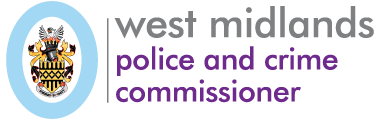 